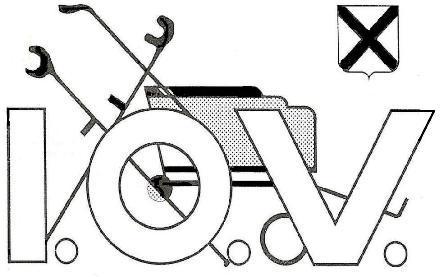 Onze website: www.iov-katwijk.comNieuwsbrief nr.4Beste leden,Nadat ons allemaal het treurige nieuws had bereikt van het overlijden van      ons bestuurslid Janna Klinkenberg en haar man Hans, welke wij nu al missen, was er besloten om het buffet niet door te laten gaan.Maar zoals alles in het leven moet je doorgaan en de draad weer oppakken.Dus is er een nieuwe datum geprikt: nl. vrijdag 13 mei.Het leek ons leuk om dit op een andere dag te organiseren zodat de activiteit op de dinsdagavond gewoon door kan gaan en we zo in 1 week 2 leuke dingen kunnen doen.Hoe gaat de middag/avond eruitzien:17:00 		- inloop & ontvangst met kopje koffie/thee met iets?17:30 	- uitschenken aan tafels gratis consumptie                                            18:00 		- opening buffet19:00/19:30 	- ijsje20:00		- uitschenken aan tafels gratis consumptie20:15		- loterij met leuke prijzen?????			-  AfsluitingDe tijden kunnen iets verschillen, maar dit is ongeveer de indeling van de avond.Als u tussendoor zelf nog een drankje wil kan u dit halen aan de bar maar dan zijn de kosten voor uzelf.Als u zich al heeft opgegeven hoeft u niets te doen of u moet verhinderd zijn op deze datum, geef het dan aan ons door en u krijgt dan uw geld terug.Wilt u zich alsnog opgeven omdat u de vorige datum verhinderd was, kan dit nog tot dinsdag 03 mei ivm het doorgeven van het aantal personen aan de leverancier van het buffet.De kosten zijn 10 euro voor leden, 15 euro voor partner die geen lid is.De lootjes kosten 2 voor 1 euro en kunt u deze op de avond zelf bij aankomst kopen.Ander nieuwsEr is verder nog niet veel te melden de laatste nieuwsbrief is nog niet zolang geleden.De kaartavonden worden goed bezocht, gemiddeld zo een 40/45 leden die hier komen, meer leden zijn op deze avond welkom want we komen allemaal toch voor een gezellig avondje kaarten.Op de bingoavond zijn er tussen de 50/60 personen en hier is iedereen welkom, ook niet leden mogen op deze avond komen.Deze avonden zijn altijd gezellig en er wordt druk gebingo’d.Een lekker snackje bij het kaarten/bingo tussendoor gaat er altijd wel in bij de mensen en dit wordt ook zeer door jullie op prijs gesteld waar wij als bestuur weer blij mee zijn als we dat te horen krijgen.Dagje uit is gepland en daar heeft u het laatste nieuws in de vorige nieuwsbrief kunnen lezen, vergeet niet als u meegaat u op te geven voor uiterlijk 5 September en onthoudt dat de vereniging in de zomermaanden 2 maanden stil ligt (Juli/Augustus).Dan alleen nog voor degene die hun contributie nog niet hebben betaald; wilt u dit zo spoedig mogelijk doen zodat wij ons ledenbestand up to date hebben. Anders zijn wij toch genoodzaakt degene niet hun contributie niet voldaan hebben uit te schrijven als lid.We hebben sinds kort ook een facebookpagina IOV katwijk.Deze kunt u naast de website ook bezoeken.Ledennieuws:Personen die sinds laatste nieuwsbrief lid geworden zijn van onze Vereniging.Dit zijn: Johan MessemakerAtie van der ZwanNel SchaapMevr. J.W. de RidderBas Krijgsman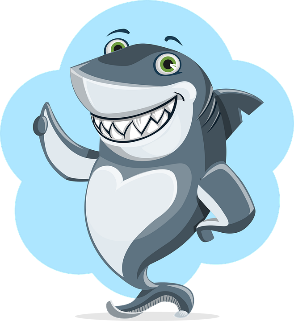 We heten hen dan ook van harte welkom. Namens het bestuur,Ina de Mooij Kvk nummer:  400446849                                                                                                   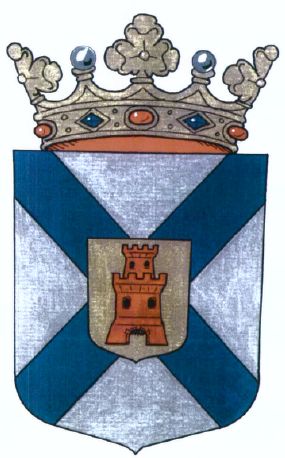 